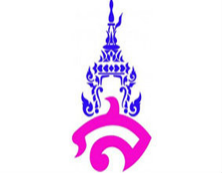 แผนการจัดการเรียนรู้ที่ ๔หน่วยการเรียนรู้ที่ ๓              นิทานพื้นบ้าน		                   เรื่อง จดหมายกิจธุระวิชา ภาษาไทย		        ชื่อรายวิชา ภาษาไทย ท ๒๑๑๐๒ 	         กลุ่มสาระการเรียนรู้ ภาษาไทยชั้น มัธยมศึกษาปีที่ ๑	        ภาคเรียนที่ ๒ ปีการศึกษา ๒๕๖๓	         เวลา ๒ คาบ / ๑๐๐ นาทีผู้สอน อาจารย์ภาคภูมิ  คล้ายทองมาตรฐานการเรียนรู้	มาตรฐานการเรียนรู้ ท ๒.๑ ใช้กระบวนการเขียนสื่อสาร เขียนเรียงความ ย่อความและเขียนเรื่องราวในรูปแบบต่าง ๆ เขียนรายงานข้อมูลสารสนเทศและรายงานการศึกษาค้นคว้าอย่างมีประสิทธิภาพ	ตัวชี้วัด          ท ๒.๑ ม.๑/๗ เขียนจดหมายส่วนตัวและจดหมายกิจธุระจุดประสงค์การเรียนรู้          ๑. นักเรียนสามารถบอกรูปแบบของจดหมายกิจธุระได้	๒. นักเรียนสามารถเขียนจดหมายกิจธุระได้สาระสำคัญ	จดหมายกิจธุระ เป็นจดหมายที่เกี่ยวข้องกับกิจธุระหรือการงานที่เป็นส่วนหนึ่งในการดำเนินชีวิต จดหมายกิจธุระมีลักษณะเป็นจดหมายระหว่างบุคคลถึงบุคคล บุคคลถึงหน่วยงาน หรือเป็นจดหมายของบุคคลถึงส่วนราชการ จดหมายกิจธุระมีการระบุชัดเจนว่าต้องการให้เกิดความร่วมมือในเรื่องใดเรื่องหนึ่ง               มีความจำเป็นอย่างไรในการของความอนุเคราะห์ นอกจากนี้การเขียนจดหมายกิจธุระมีการใช้สำนวนภาษา         ที่สุภาพ ถูกต้อง และให้ความสำคัญกับผู้รับจดหมายสาระการเรียนรู้	๑. ความหมายของจดหมายกิจธุระ๒. รูปแบบของจดหมายกิจธุระ และการจ่าหน้าซองจดหมาย๓. การใช้ภาษาในจดหมายกิจธุระคุณลักษณะอันพึงประสงค์         ใฝ่รู้ใฝ่เรียนสมรรถนะสำคัญ         ความสามารถในการคิดกิจกรรมการเรียนรู้        กิจกรรมขั้นนำเข้าสู่บทเรียน (ทบทวนความรู้เดิม)            ๑. นักเรียนและครูร่วมกันแสดงความคิดเห็นเกี่ยวกับการติดต่อสื่อสารที่พบเห็นในปัจจุบัน	๒. ครูเชื่อมโยงเข้าสู่บทเรียนเกี่ยวกับการติดต่อสื่อสารระหว่างบุคคลหรือหน่วยงานที่เป็นทางการโดยการเขียนจดหมายกิจธุระ	กิจกรรมขั้นพัฒนาผู้เรียน (เพิ่มเติมความรู้ใหม่)           ๓. นักเรียนจับกลุ่มกัน กลุ่มละ ๕ คน	๔. นักเรียนสังเกตตัวอย่างจดหมายกิจธุระที่ครูมอบให้ เพื่อวิเคราะห์หาข้อมูลดังนี้ ลักษณะ รูปแบบ และภาษาที่ใช้ในการเขียนจดหมายกิจธุระ  แล้วเขียนสรุปผลลงในกระดาษ๕. นักเรียนแข่งกันตอบคำถามเกี่ยวกับผลจากวิเคราะห์จดหมายกิจธุระ โดยใช้ช่องสนทนาออนไลน์เป็นเครื่องกำหนดลำดับนักเรียนที่มีสิทธิ์ตอบคำถามก่อนหลัง (ส่งเร็วกว่าจะได้ตอบก่อน)๖. นักเรียนฟังบรรยายเกี่ยวกับรูปแบบของการเขียนจดหมายกิจธุระ การจ่าหน้าซองจดหมายกิจธุระจากสื่อ Powerpoint เรื่อง จดหมายกิจธุระ (จดหมายขอสอบถามข้อมูล) ๗. นักเรียนช่วยกันทำกิจกรรม “จัดองค์ประกอบจดหมาย”  โดยแสดงส่วนประกอบส่วนต่าง ๆ              ของจดหมายกิจธุระที่แสดงบนจอภาพ จากนั้นให้นักเรียนช่วยกันจัดเรียงส่วนประกอบของจดหมายกิจธุระ และทำการจ่าหน้าซองจดหมายให้ถูกต้องตามรูปแบบ	กิจกรรมขั้นรวบยอด (นำไปใช้)๘. นักเรียนแข่งขันตอบคำถามเรื่องจดหมายกิจธุระจาก Kahoot๙. นักเรียนทุกคนเขียนจดหมายกิจธุระลงในกระดาษที่ครูเตรียมไว้ให้ โดยให้สมมติเหตุการณ์ว่าจะสอบถามข้อมูลการรับทุนเรียนฟรี พร้อมจ่าหน้าซองจดหมายสื่อการเรียนรู้           ๑. Powerpoint เรื่อง จดหมายกิจธุระ	๒. ตัวอย่างจดหมายกิจธุระ	๓. Kahoot เรื่อง จดหมายกิจธุระการวัดและประเมินผล	ลงชื่อ................................................ผู้สอน                          บันทึกหลังการสอน        ๑. ผลการสอน........................................................................................................................................................................................................................................................................................................................................................................................................................................................................................................................................................................................................................................................................................................................        ๒. ปัญหาและอุปสรรค........................................................................................................................................................................................................................................................................................................................................................................................................................................................................................................................................................................................................................................................................................................................        ๓. ข้อเสนอแนะ........................................................................................................................................................................................................................................................................................................................................................................................................................................................................................................................................................................................................................................................................................................................                                                                      ลงชื่อ...................................................ผู้สอน                                                                                    (อาจารย์ภาคภูมิ  คล้ายทอง)ความเห็นของหัวหน้ากลุ่มสาระการเรียนรู้วิชาภาษาไทย........................................................................................................................................................................................................................................................................................................................................................................................................................................................................................................................................................................................................................................................................................................................                                                                       ลงชื่อ.........................................................                                                                        หัวหน้ากลุ่มสาระการเรียนรู้ภาษาไทยเกณฑ์การประเมินกิจกรรม “วิเคราะห์จดหมาย”เกณฑ์การประเมินคุณภาพ๑๒ – ๑๐ คะแนน	ดีมาก๗ – ๙ คะแนน		ดี๔ – ๖ คะแนน		พอใช้๑ – ๓ คะแนน		ปรับปรุงเป้าหมายหลักฐานเครื่องมือวัดเกณฑ์การประเมินสาระสำคัญ   จดหมายกิจธุระ เป็นจดหมายที่เกี่ยวข้องกับกิจธุระหรือการงานที่เป็นส่วนหนึ่งในการดำเนินชีวิต จดหมายกิจธุระมีลักษณะเป็นจดหมายระหว่างบุคคลถึงบุคคล บุคคลถึงหน่วยงาน หรือเป็นจดหมายของบุคคลถึงส่วนราชการ จดหมายกิจธุระมีการระบุชัดเจนว่าต้องการให้เกิดความร่วมมือในเรื่องใดเรื่องหนึ่ง มีความจำเป็นอย่างไรในการของความอนุเคราะห์ นอกจากนี้การเขียนจดหมายกิจธุระมีการใช้สำนวนภาษาที่สุภาพ ถูกต้อง และให้ความสำคัญกับผู้รับจดหมายการเขียนจดหมาย           กิจธุระแบบประเมินการเขียนจดหมายกิจธุระได้คะแนนร้อยละ ๖๐  ขึ้นไปถือว่าผ่านเกณฑ์ตัวชี้วัดท ๒.๑ ม.๑/๗ เขียนจดหมายส่วนตัวและจดหมายกิจธุระการเขียนจดหมาย           กิจธุระแบบประเมินการเขียนจดหมายกิจธุระได้คะแนนร้อยละ ๖๐  ขึ้นไปถือว่าผ่านเกณฑ์คุณลักษณะอันพึงประสงค์ใฝ่รู้ใฝ่เรียนแบบสังเกตพฤติกรรม            ในชั้นเรียนแบบสังเกตพฤติกรรม  ในชั้นเรียนได้คะแนนร้อยละ ๖๐  ขึ้นไปถือว่าผ่านเกณฑ์สมรรถนะความสามารถในการคิดการเขียนจดหมาย           กิจธุระแบบประเมินการเขียนจดหมายกิจธุระได้คะแนนร้อยละ ๖๐  ขึ้นไปถือว่าผ่านเกณฑ์รายการประเมินระดับคุณภาพ (คะแนน)ระดับคุณภาพ (คะแนน)ระดับคุณภาพ (คะแนน)ระดับคุณภาพ (คะแนน)รายการประเมินดีมาก (๔)ดี (๓)พอใช้ (๒)ปรับปรุง (๑)ความถูกต้อง           ของรูปแบบนักเรียนวางข้อความได้ถูกต้องตามรูปแบบของจดหมายกิจธุระทุกตำแหน่งนักเรียนวางข้อความตามรูปแบบของจดหมายกิจธุระผิด ๑ ตำแหน่งนักเรียนวางข้อความตามรูปแบบของจดหมายกิจธุระผิด ๒ ตำแหน่งนักเรียนวางข้อความตามรูปแบบของจดหมายกิจธุระผิด ๓ ตำแหน่งขึ้นไปกระบวนการทำกิจกรรมนักเรียนทุกคนให้ความร่วมมือในการทำกิจกรรมนักเรียนเกินครึ่งหนึ่งให้ความร่วมมือในการทำกิจกรรมนักเรียนน้อยกว่าครึ่งหนึ่งให้ความร่วมมือในการทำกิจกรรมนักเรียนไม่ให้ความร่วมมือในการทำกิจกรรมความสนใจในการเรียนรู้และร่วมกิจกรรมนักเรียนมีความสนใจ กระตือรือร้นในการทำงาน ร่วมกิจกรรมด้วยความเต็มใจนักเรียนมีความสนใจ กระตือรือร้นในการทำงานดีนักเรียนค่อนข้างขาดความสนใจในการทำงานและร่วมกิจกรรมนักเรียนไม่ให้ความสนใจในการทำงานและร่วมกิจกรรม